ЧЕРКАСЬКА ОБЛАСНА РАДАГОЛОВАР О З П О Р Я Д Ж Е Н Н Я17.03.2023                                                                                       № 58-рПро припинення повноважень помічника-консультантадепутата обласної радиВідповідно до статті 55 Закону України «Про місцеве самоврядування в Україні», пункту 4.5 Положення про помічника-консультанта депутата Черкаської обласної ради, затвердженого рішенням обласної ради 
від 19.02.2016 № 3-6/VII, зі змінами, внесеними рішеннями обласної ради
від 22.11.2018 № 26-17/VII та від 19.02.2021 № 5-44/VIII:ПРИПИНИТИ повноваження ДЕМ’ЯНЕНКО Олександри Олександрівни, помічника-консультанта депутата обласної ради VІІІ скликання РАДЧЕНКА Семена Володимировича.Підстава: заява Радченка С. В. від 09.03.2023.Голова								А. ПІДГОРНИЙ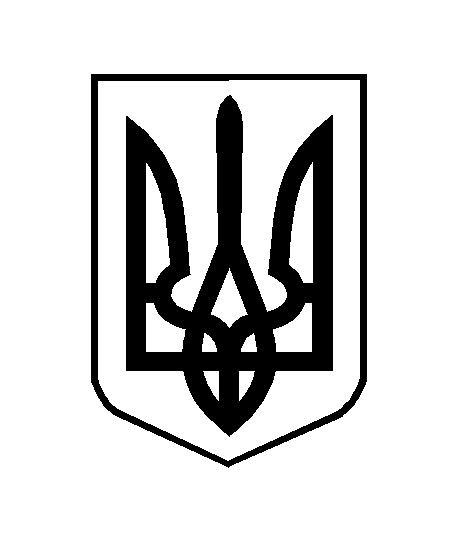 